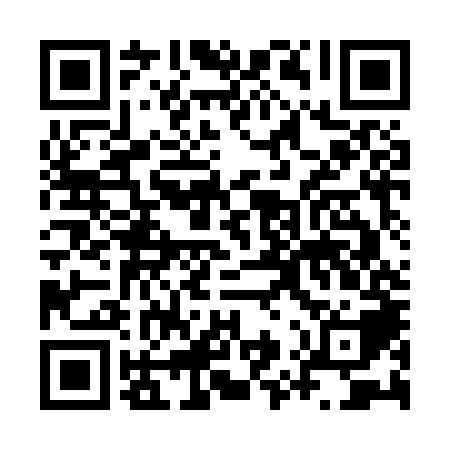 Ramadan times for Corral Creek, Montana, USAMon 11 Mar 2024 - Wed 10 Apr 2024High Latitude Method: Angle Based RulePrayer Calculation Method: Islamic Society of North AmericaAsar Calculation Method: ShafiPrayer times provided by https://www.salahtimes.comDateDayFajrSuhurSunriseDhuhrAsrIftarMaghribIsha11Mon5:575:577:211:114:237:027:028:2612Tue5:555:557:191:114:247:037:038:2813Wed5:535:537:171:104:257:057:058:2914Thu5:515:517:151:104:257:067:068:3115Fri5:495:497:131:104:267:087:088:3216Sat5:465:467:111:104:277:097:098:3417Sun5:445:447:091:094:287:117:118:3518Mon5:425:427:071:094:297:127:128:3719Tue5:405:407:051:094:307:137:138:3920Wed5:385:387:031:084:317:157:158:4021Thu5:365:367:011:084:317:167:168:4222Fri5:345:346:591:084:327:187:188:4323Sat5:315:316:571:084:337:197:198:4524Sun5:295:296:551:074:347:217:218:4625Mon5:275:276:531:074:357:227:228:4826Tue5:255:256:511:074:357:237:238:5027Wed5:225:226:491:064:367:257:258:5128Thu5:205:206:471:064:377:267:268:5329Fri5:185:186:451:064:377:287:288:5530Sat5:165:166:431:054:387:297:298:5631Sun5:135:136:411:054:397:307:308:581Mon5:115:116:391:054:407:327:329:002Tue5:095:096:371:054:407:337:339:013Wed5:075:076:351:044:417:357:359:034Thu5:045:046:331:044:427:367:369:055Fri5:025:026:311:044:427:377:379:076Sat5:005:006:291:034:437:397:399:087Sun4:574:576:271:034:447:407:409:108Mon4:554:556:251:034:447:427:429:129Tue4:534:536:231:034:457:437:439:1410Wed4:504:506:211:024:467:457:459:15